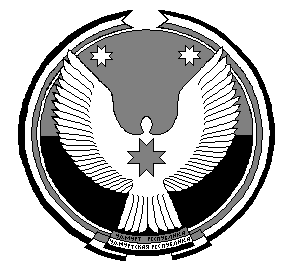 РЕШЕНИЕСовета депутатов муниципального образования «Беляевское»Принято Советом депутатовмуниципального образования «Беляевское»                     «25» ноября 2019 годаВ соответствии с Федеральным законом от 06 октября 2003 года № 131-ФЗ «Об общих принципах организации местного самоуправления в Российской Федерации», Налоговым кодексом Российской Федерации, Уставом муниципального образования «Беляевское» Совет депутатов муниципального образования «Беляевское» р е ш а е т:Установить на территории муниципального образования «Беляевское» налог на имущество физических лиц.Установить ставки налога на имущество физических лиц на территории муниципального образования «Беляевское», предусмотренные пунктом 2 статьи 406 Налогового кодекса Российской Федерации.Настоящее решение вступает в силу с 01 января 2020 года, но не ранее, чем по истечении одного месяца со дня его официального опубликования.Считать утратившим силу решение Совета депутатов муниципального образования «Беляевское» от 24.04.2018 г. № 17.3 «О налоге на имущество физических лиц на территории муниципального образования «Беляевское» в редакциях изменений, внесенных решением Совета депутатов муниципального образования «Беляевское» № 23.3 от 23.11.2018 г.Опубликовать настоящее решение в информационном бюллетене муниципального образования «Беляевское» и на странице муниципального образования «Беляевское» официального сайта муниципального образования «Игринский район» в сети Интернет. Глава муниципального образования                                           В.Ю. Бабкинд. Беляевское25.11.2019 г.№35.4 О налоге на имущество физических лиц на территории муниципального образования «Беляевское»